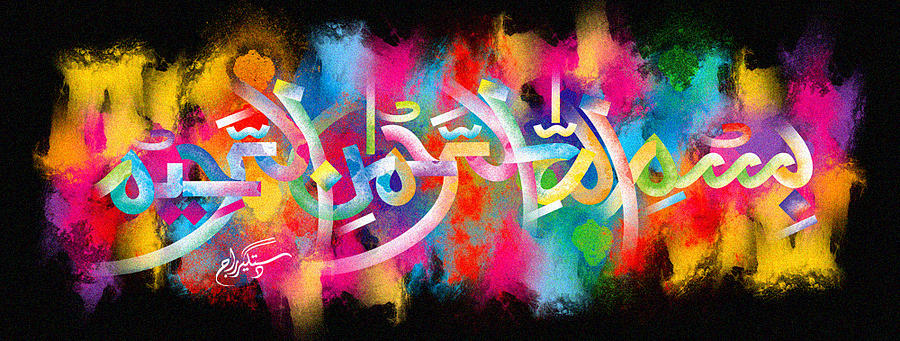 The Miracle Conference Pear of 31st October 2015The Exclusive Islamic Miracle Photographs of Dr Umar Elahi AzamSaturday 31st October 2015Manchester, UKIntroductionThis pear had the markings of The Name of Allah  and the name of Muhammad on the external surface. 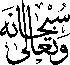 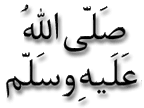 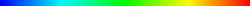 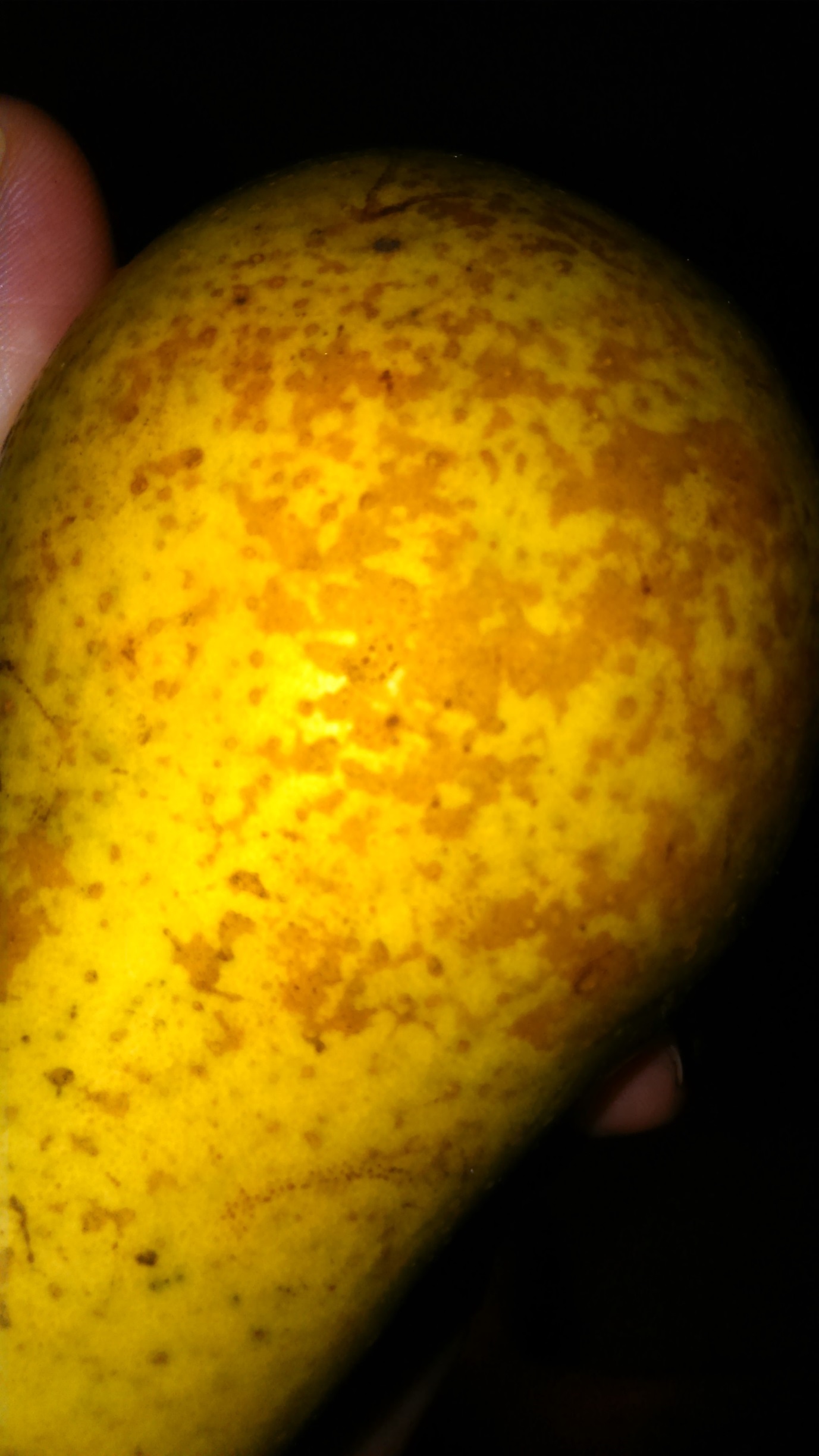 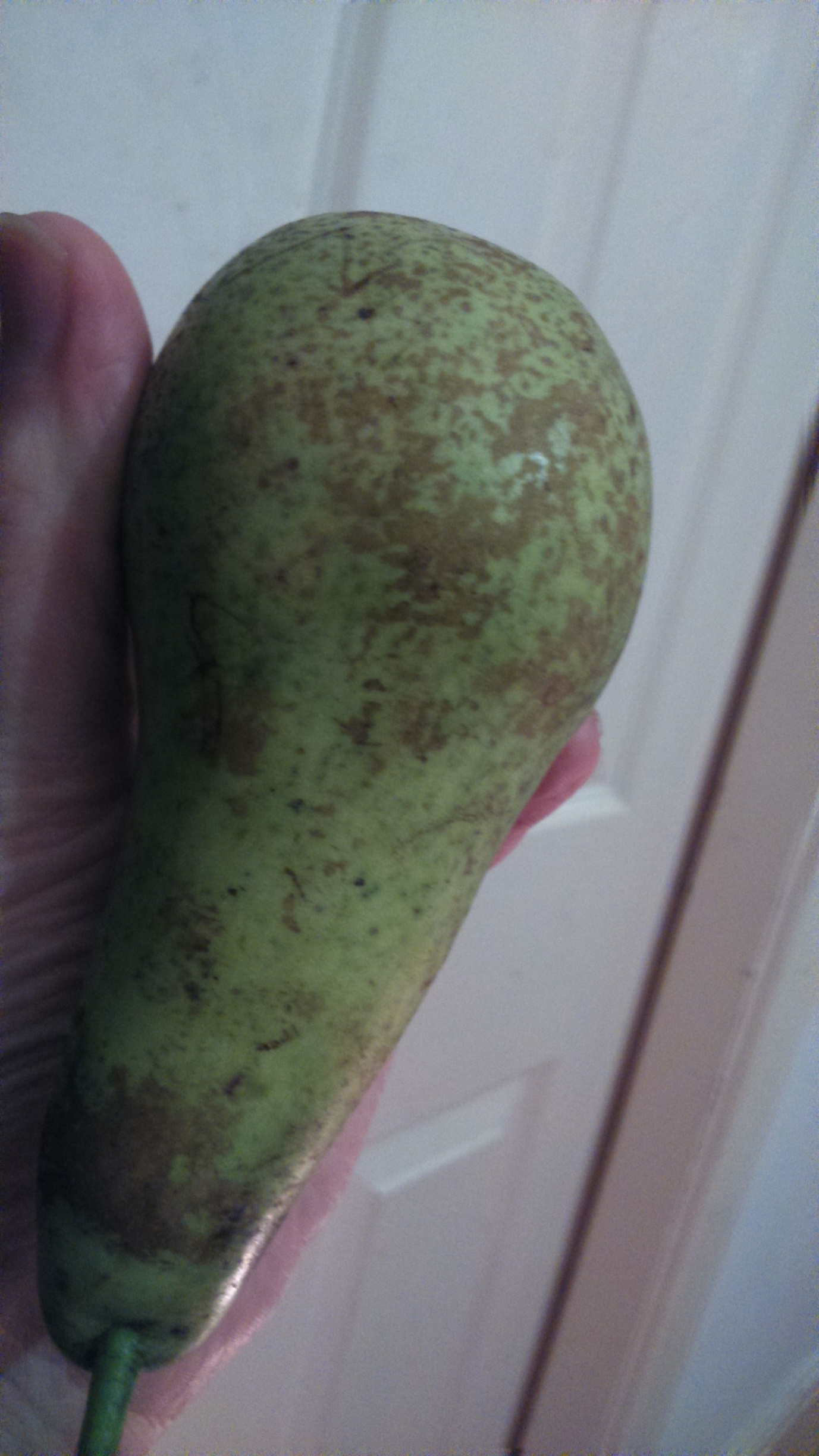 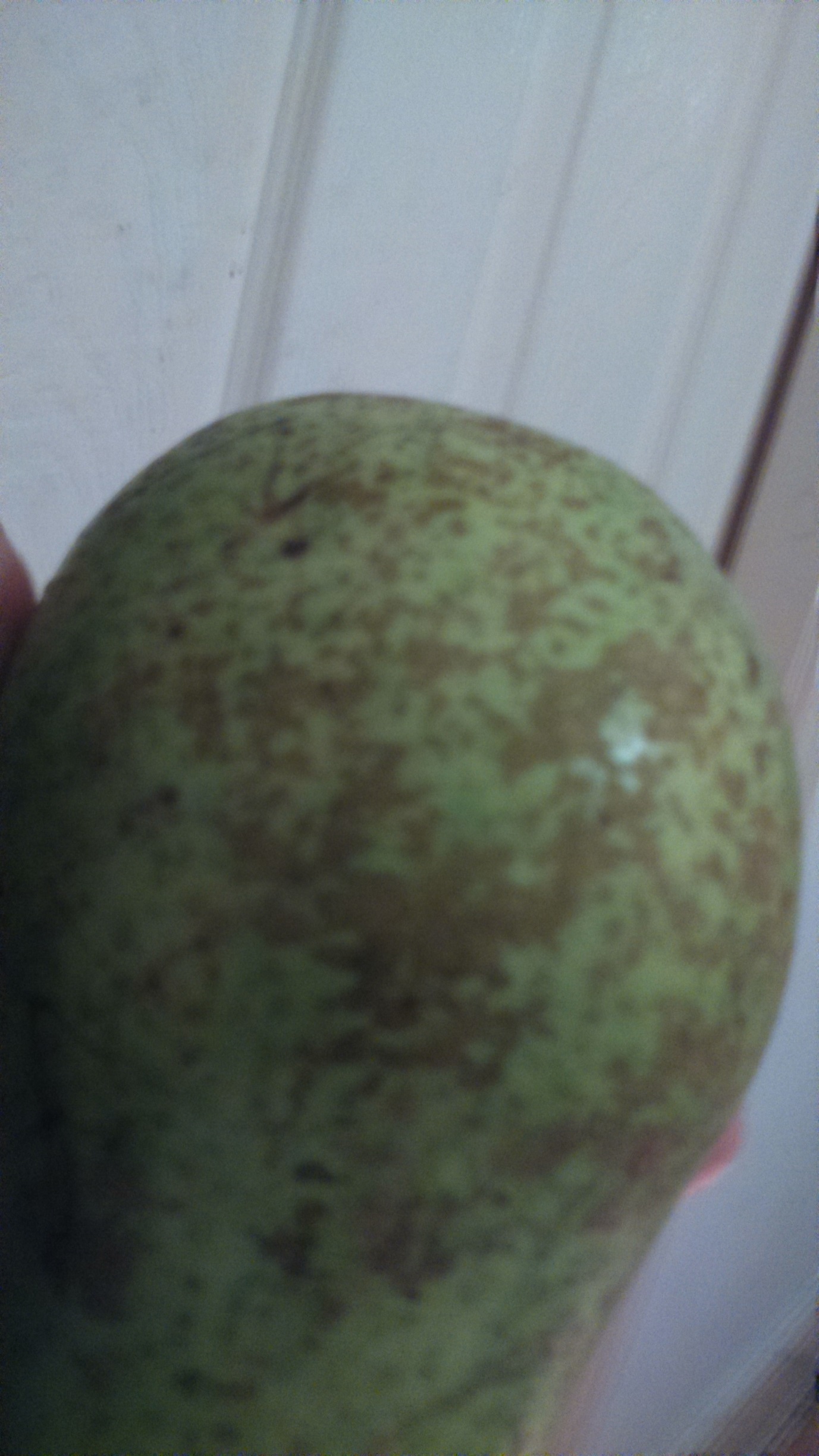 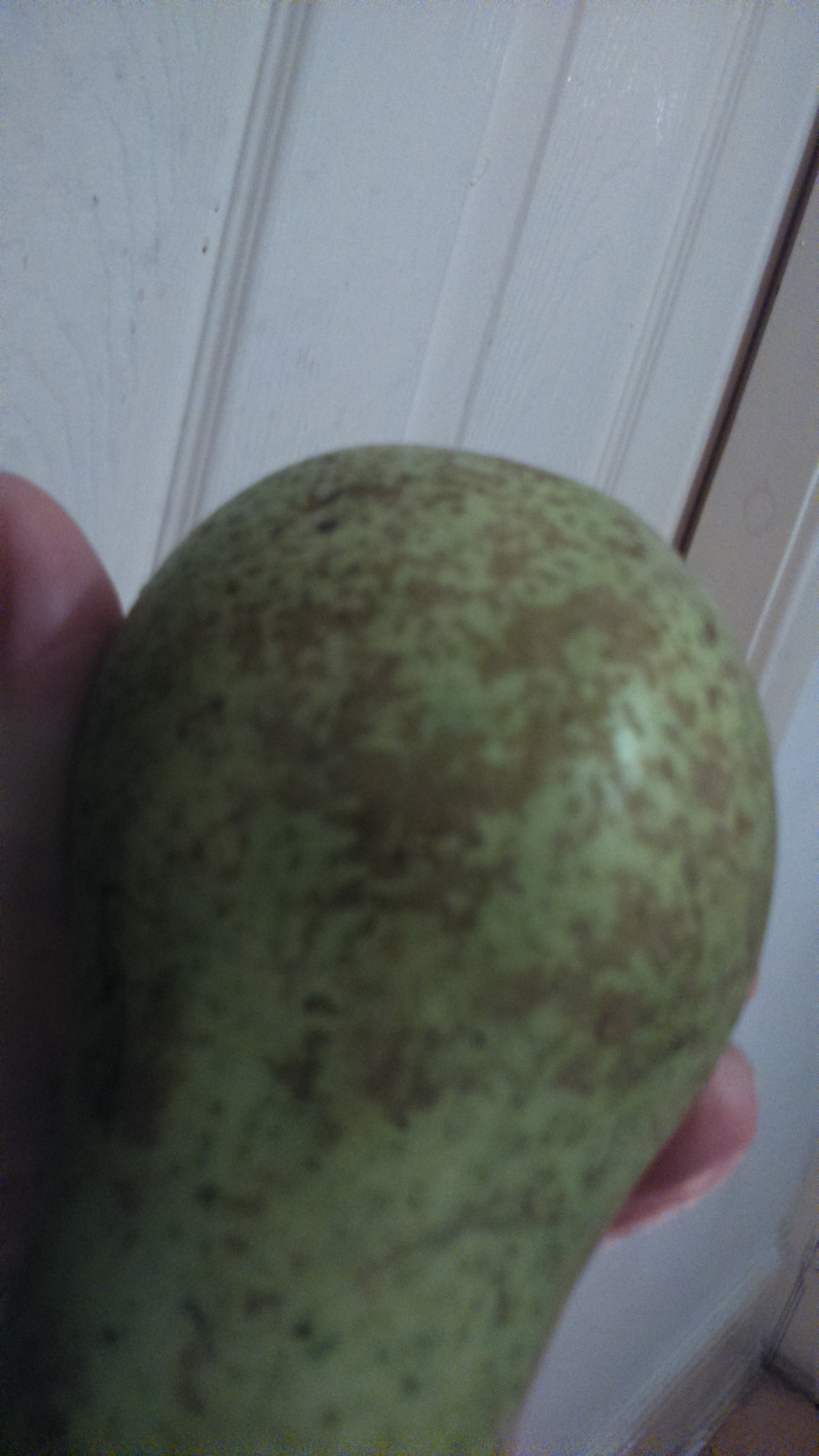 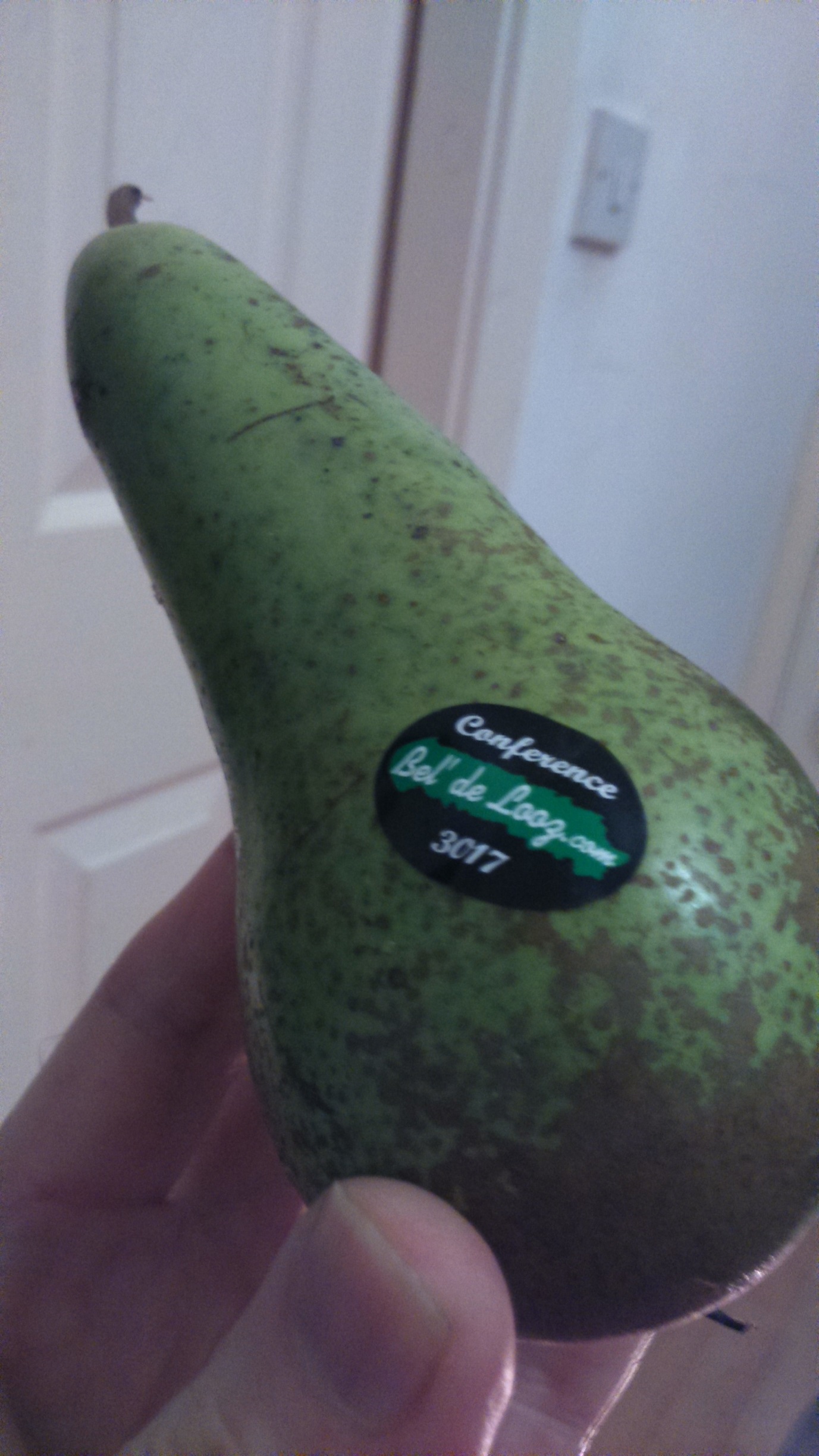 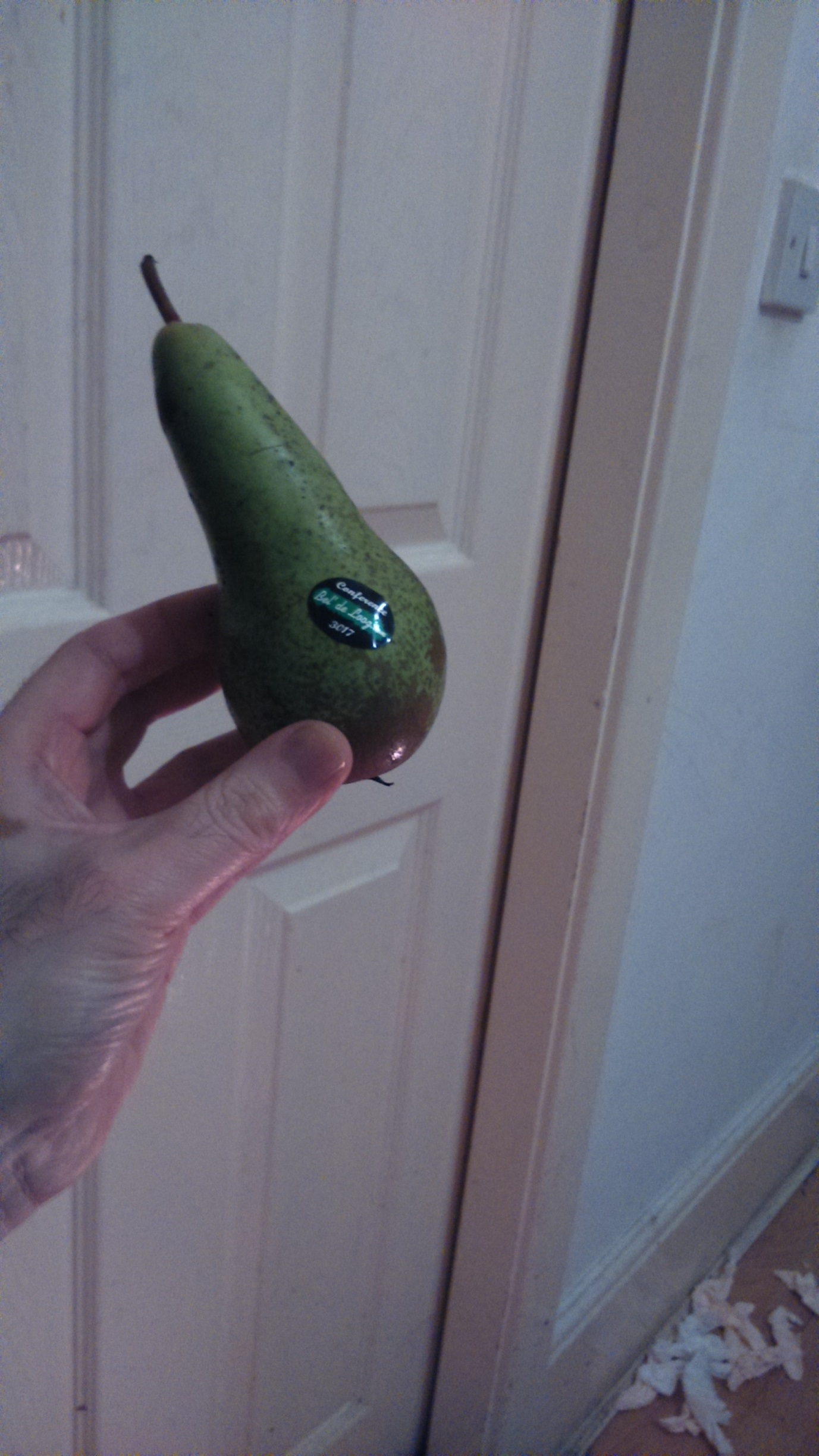 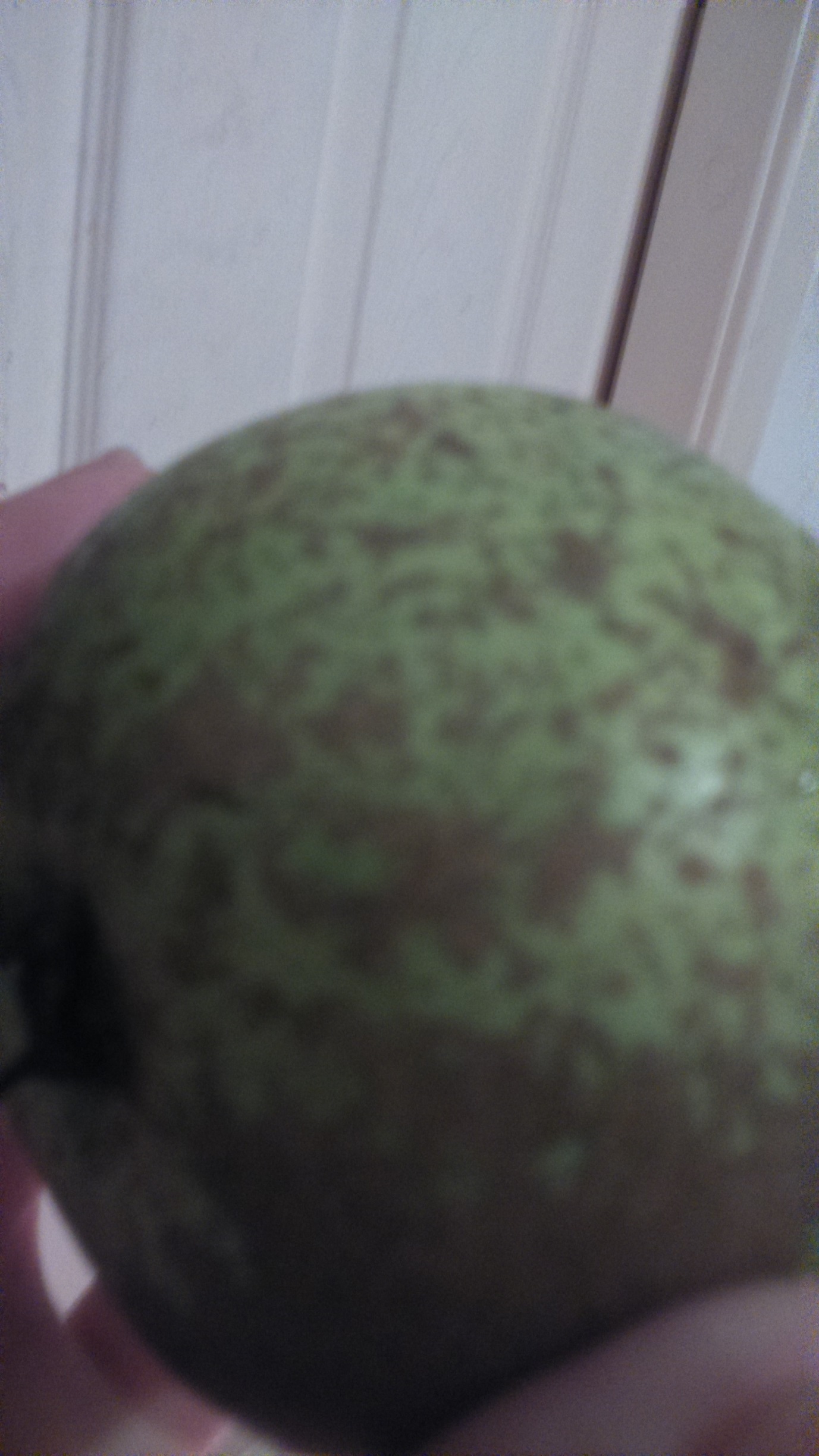 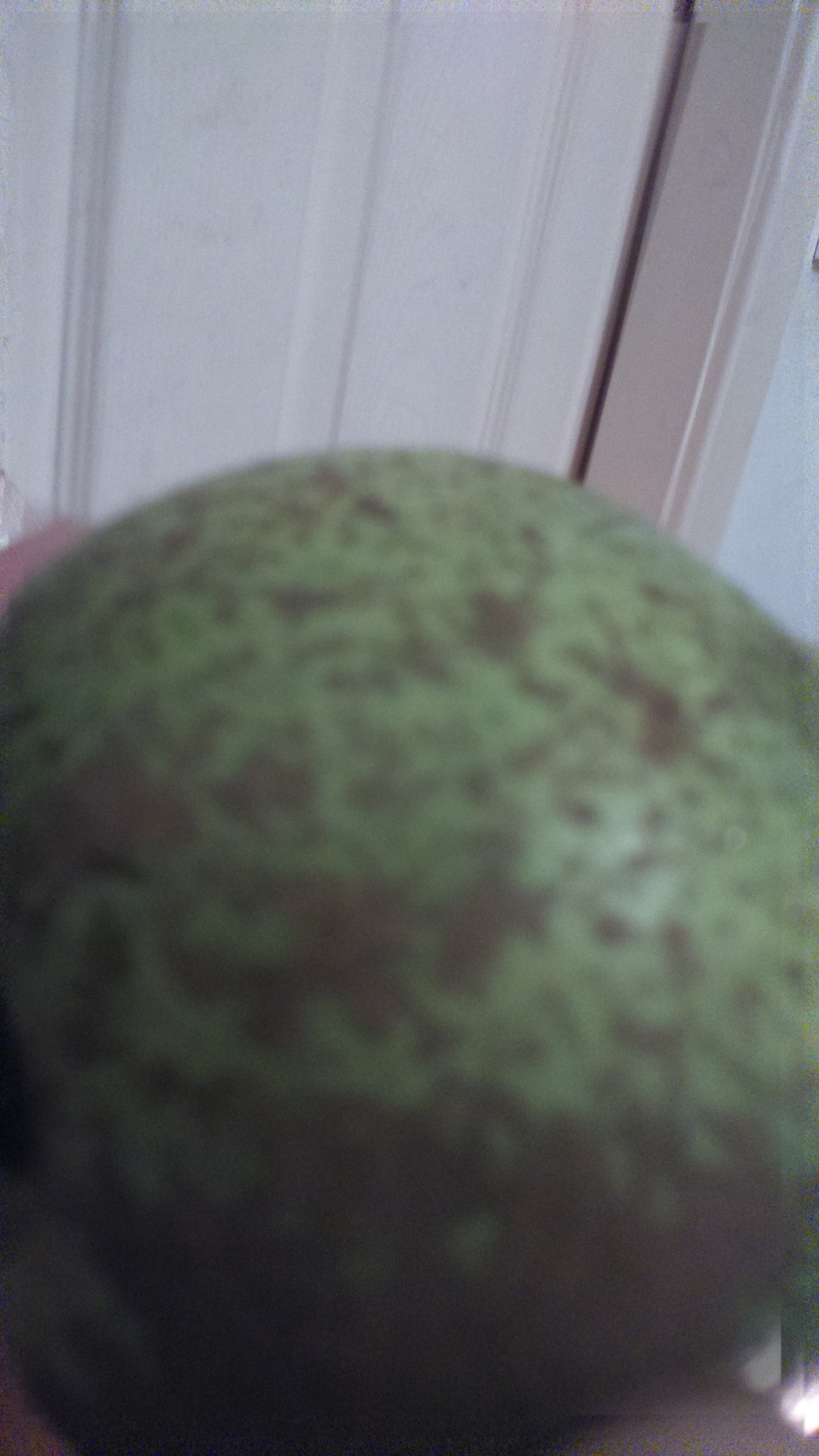 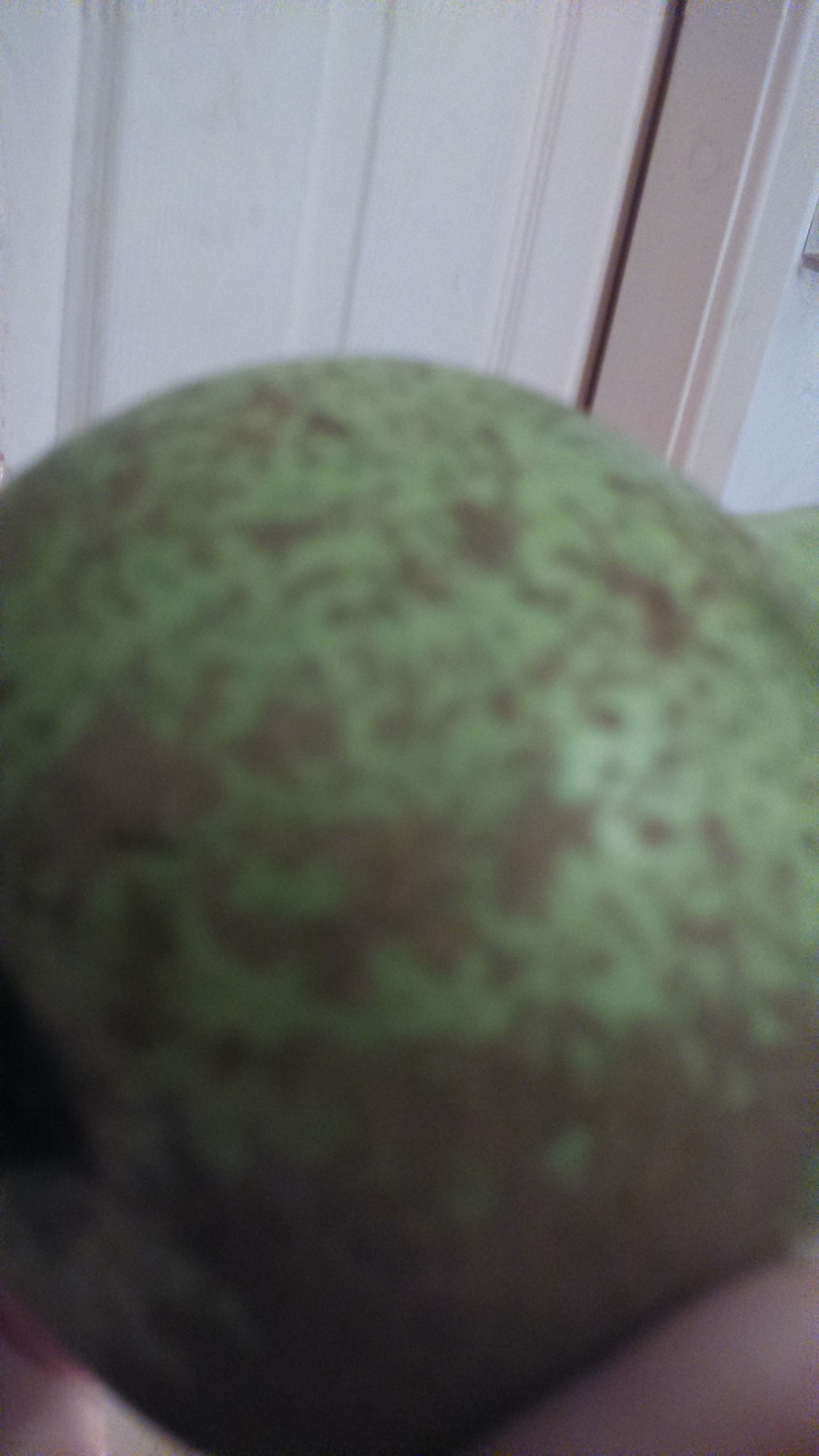 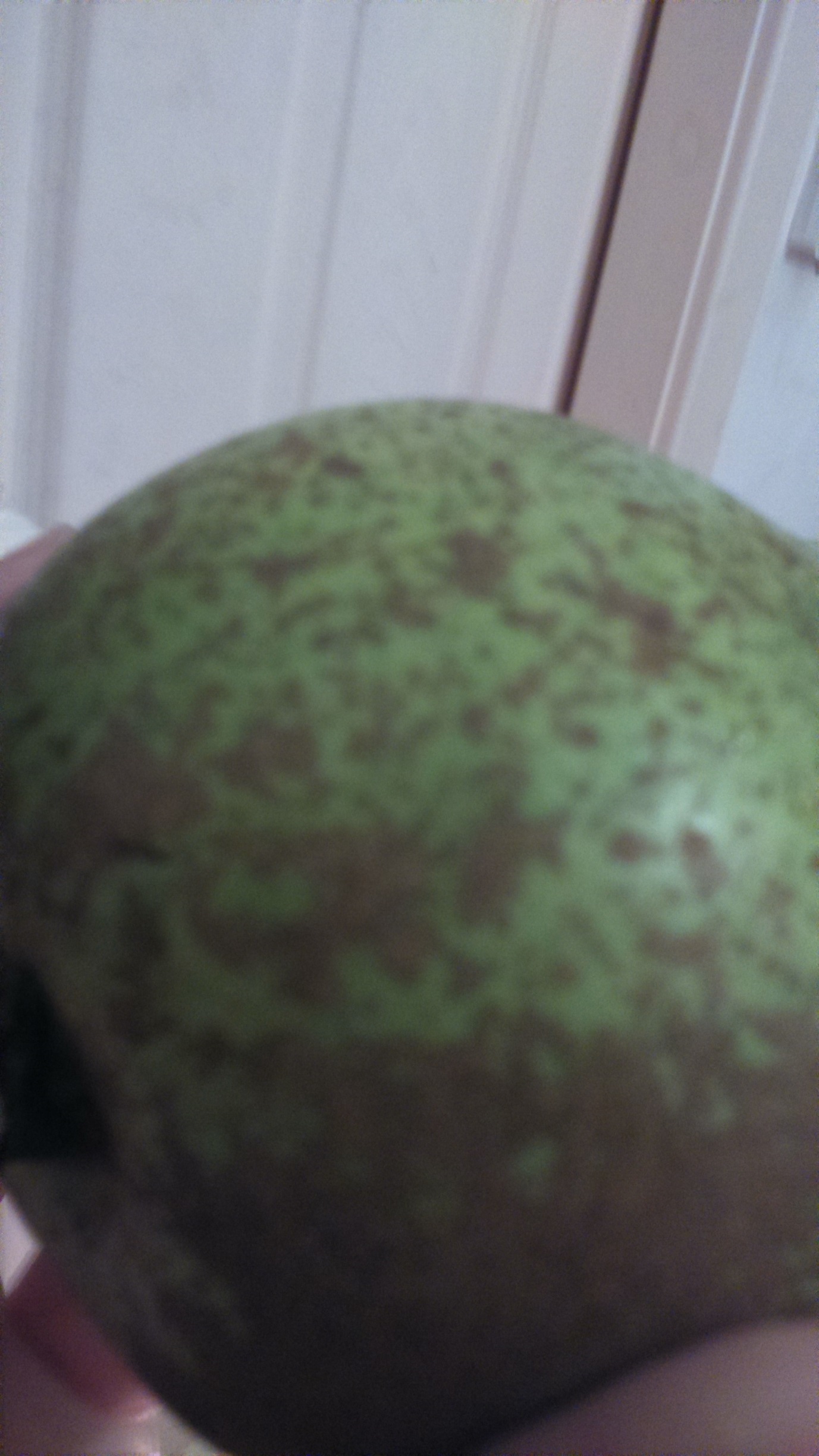 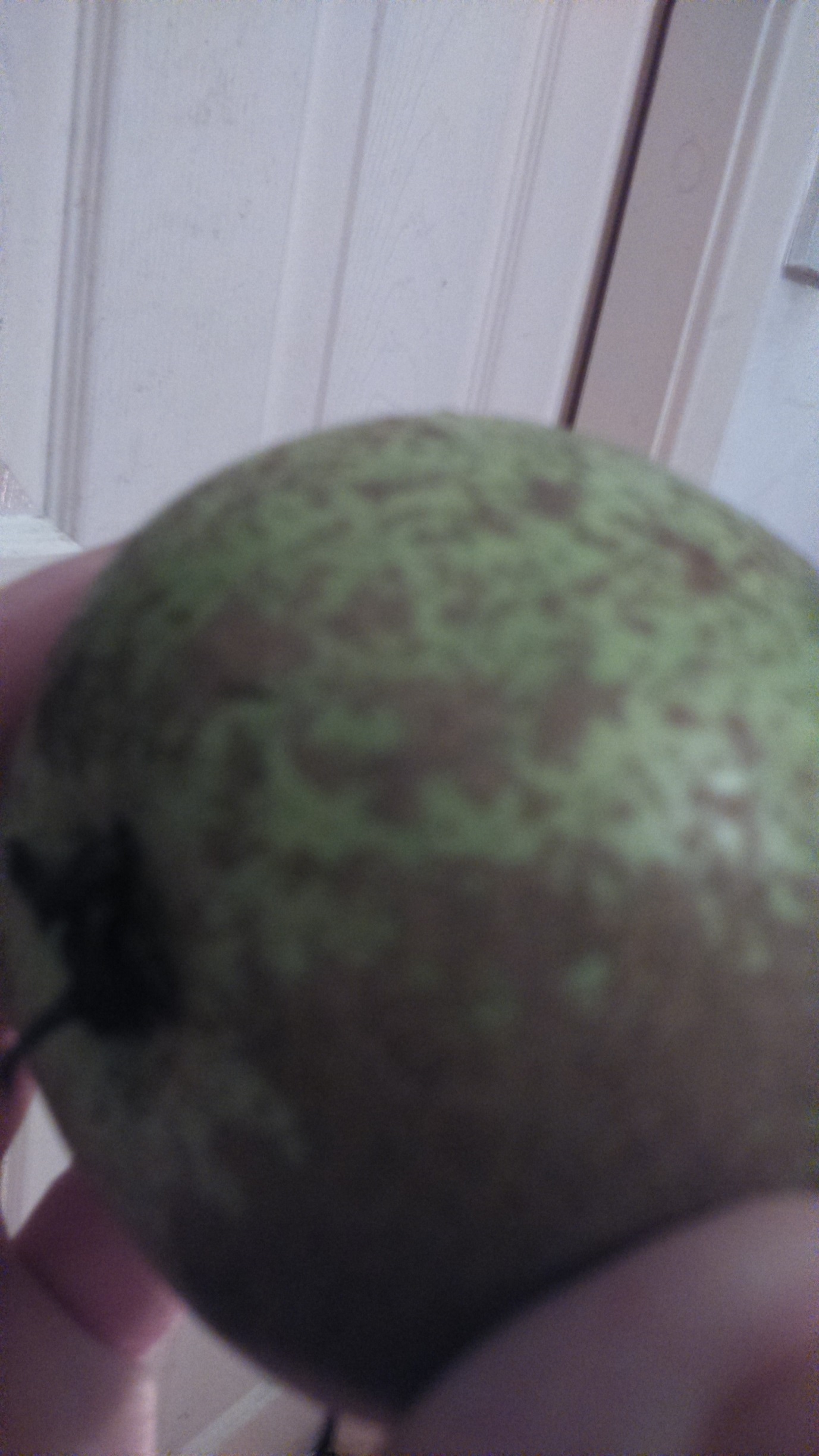 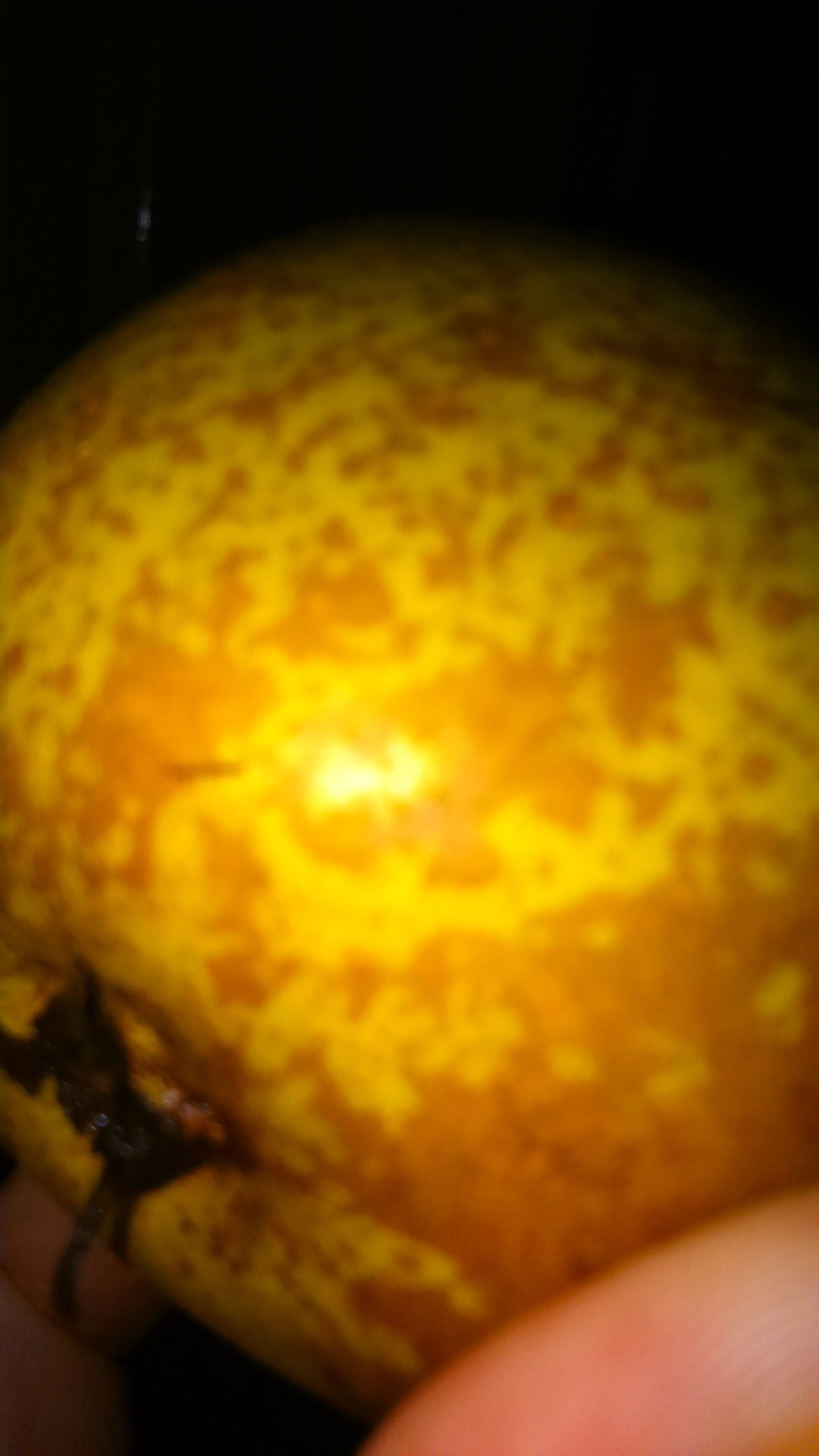 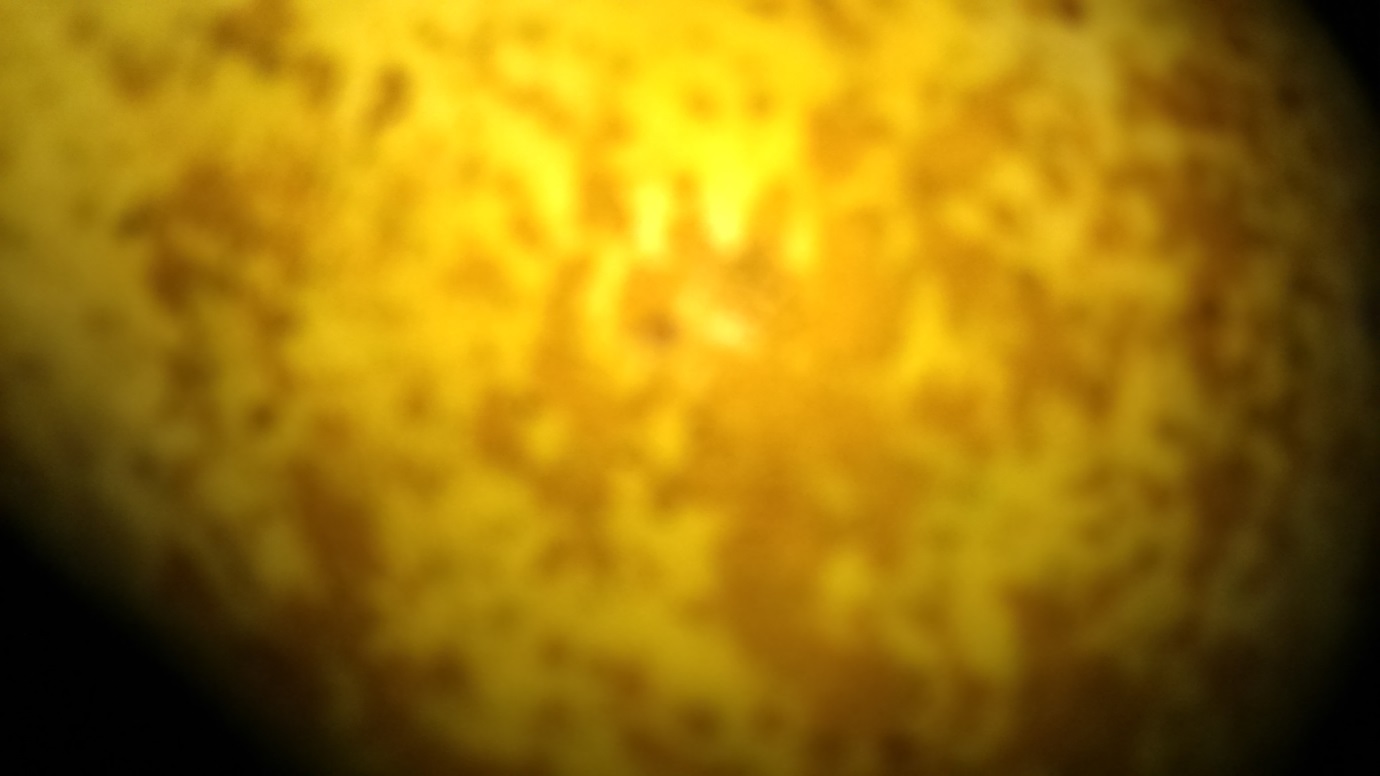 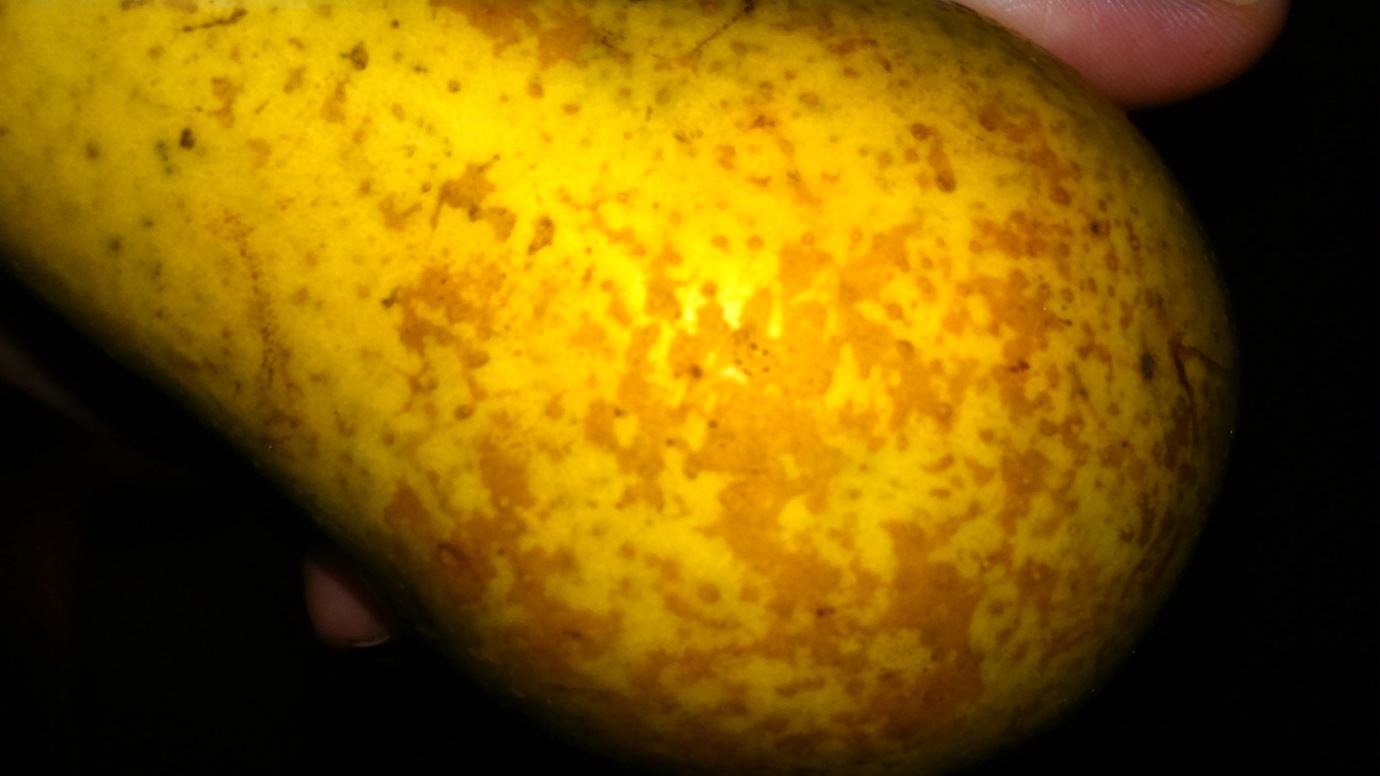 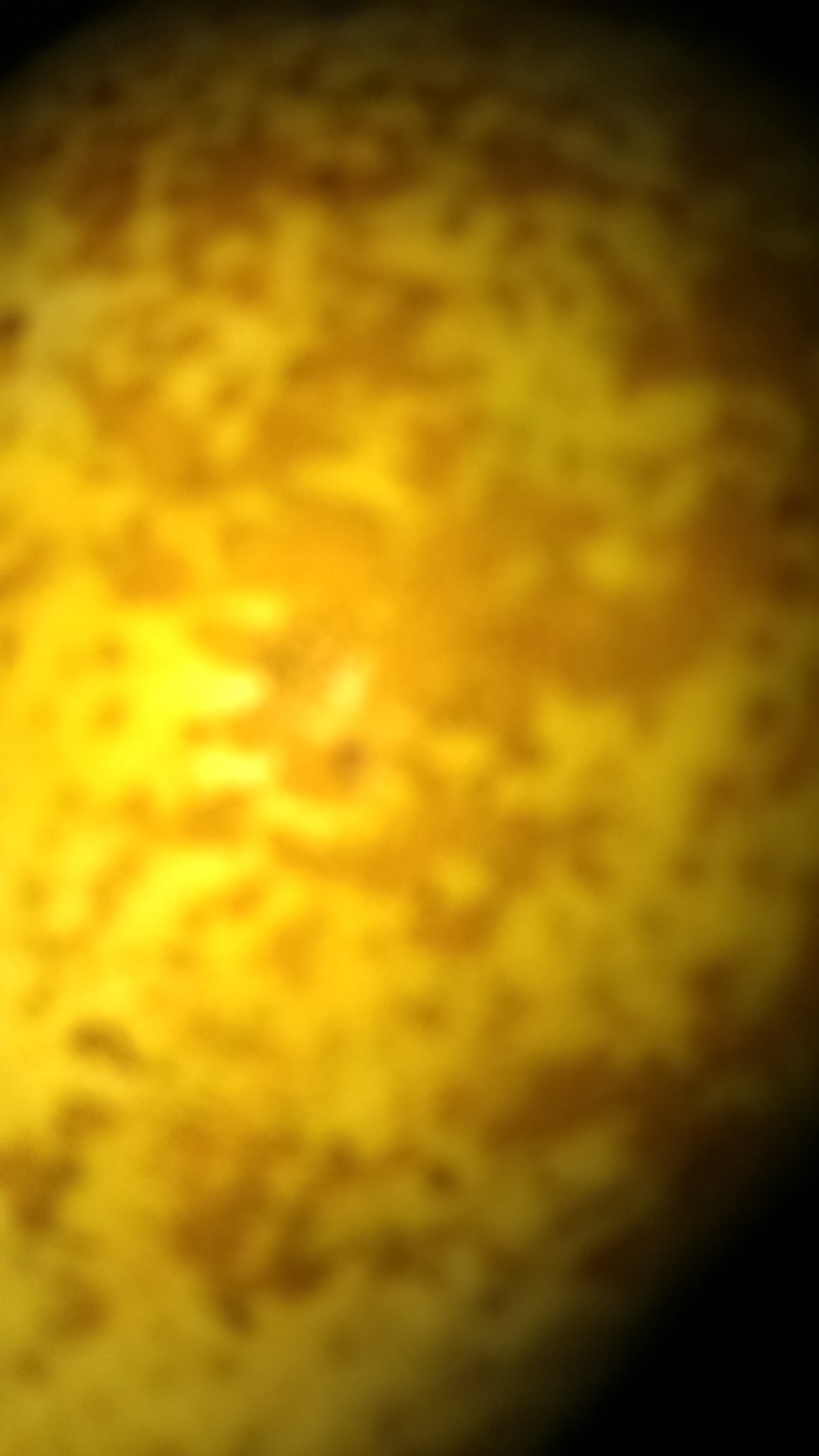 